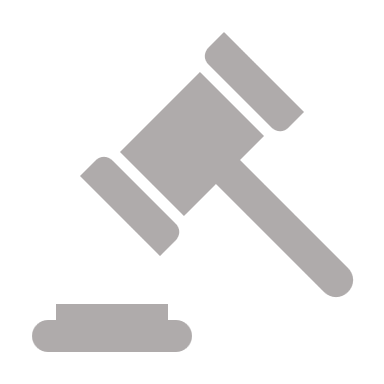 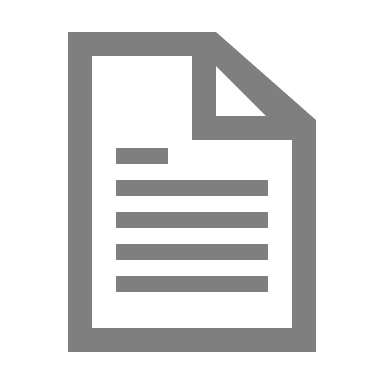 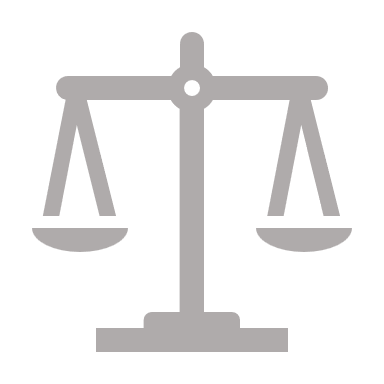 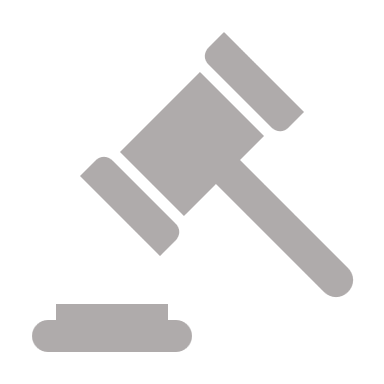 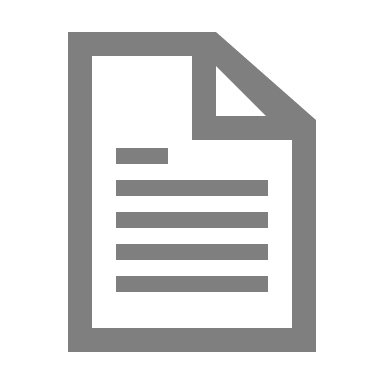 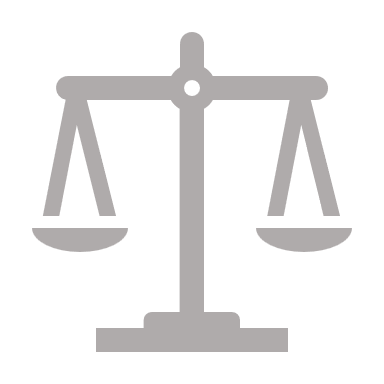 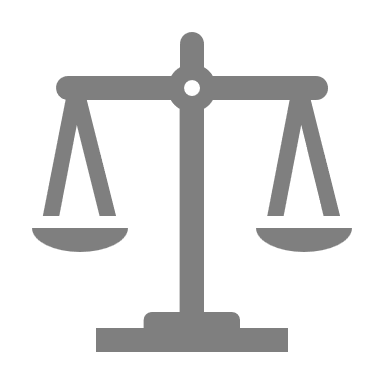 تفاصيل المستندDocument descriptionعنوان المستندTitleتاريخ المستندDateرقم المستندNumber